Name: ______________________________ 	Date: ________________	Period: _______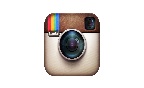 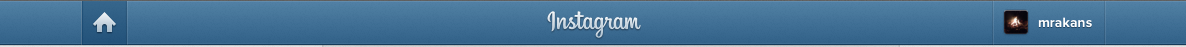 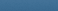 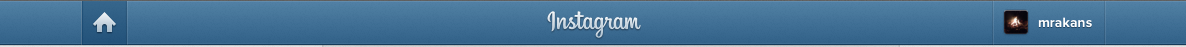 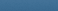 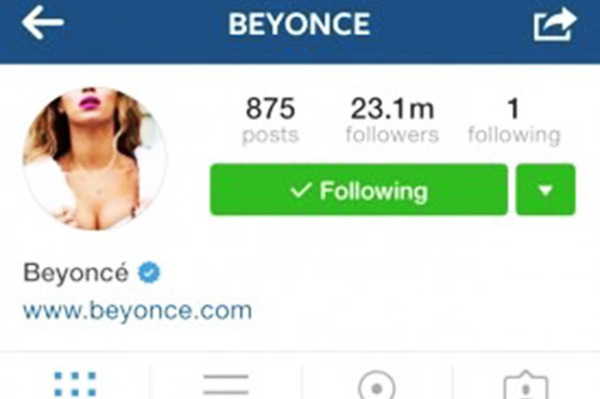 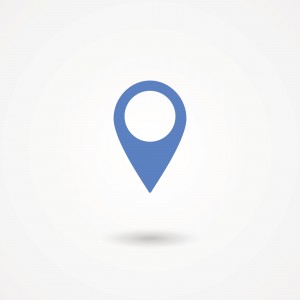 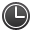 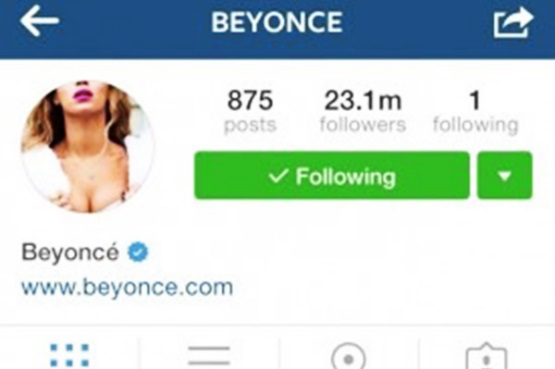 